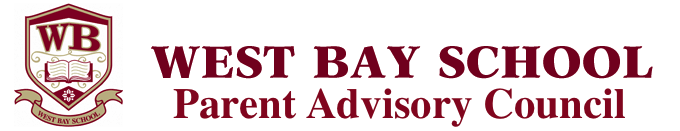 West Bay PAC Meeting AgendaFebruary 7, 2020, Learning CommonsWelcome and Call to Order:Adoption of February Agenda and January  MinutesGuest Speakers- Amber Pascual and Erin Crawford-District Physical Literacy MentorsChair’s Report- Tanja ImhoffPrincipals Report- Kim GrimwoodTreasurer’s Report – Chen TanDPAC Report- Hot Lunch- Joanna ZangCommittee Updates: Traffic-Candice MontgomeryGala- Anita AlgieKitchenAfter School Programs CommitteeNew Business: Questions/Comments? Adjourn Attention Parents: All interested parents are invited to stay after the PAC meeting to meet with Mrs. Espenhain and answer a few questions and give feedback in preparation for our IB evaluators.